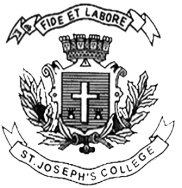 ST. JOSEPH’S COLLEGE (AUTONOMOUS), BENGALURU-27B.Com. –II SEMESTERSEMESTER EXAMINATION- APRIL 2021BC 2116 Financial Accounting-IITime: 2 1/2 hrs                                                                   Maximum marks: 70This paper contains five printed pages and four partsSection AI Answer any five from the following:	                                           	                           (5x2=10)What are short workings in royalty accounts?                What is Average Clause in fire policies?           Profit available to equity shareholders is Rs 69,200, total paid up equity capital is Rs 4,00,000 comprising of 50000 equity shares and normal rate of return is 15%. Calculate the value per share.How will you differentiate dependent branch from independent branch in terms of accounting treatment?What is meant by super profit?                             Goodwill is intangible of intangibles. CommentValue of stock on June 30, 2017 as per the Memorandum Trading Account Rs.96000, Salvage related expenses Rs.12000 and goods salvaged Rs.16000. Calculate the amount of claim from insurerWhat is intrinsic value of shares?Section BII Answer any three from the following:                                                                      (3x5=15)Pass journal entries for the following transactions in the books of the Head Office. The books are closed on 31st December 2017.Goods sent by Head Office on 25/12/17 worth Rs. 1600 to its Hubli Branch not received by the branch upto 31/12/17Goods sent by Hassan Branch to Hubli Branch for Rs. 3000 yet to be recorded.Hubli Branch paid Rs. 12000 for a machine purchased by the head office for use of the head office.Provide depreciation at 10% on furniture when the branch furniture account is maintained in the head office books. Book value of furniture Rs. 35000.Hassan branch paid Rs.1000 divided to a local shareholder on behalf of the head officeThe Hubli branch collected Rs. 4000 from a customer of head officeA fire accrued in the premises of a merchant on 30.9.2014. He desires to file a claim with the insurance company for loss of stock and gives you the following information from which you are required to prepare a statement of claim. The final accounts of the merchant were prepared on 31.12.13Sundry creditors on 31.12.13 were Rs.25000Sundry creditors on 30.9.14 were Rs.20000Cash paid to creditors [1.1.14 to 30.9.14] amounted to Rs.130000Stock on 31.12.13 Rs.15000Sales from 1.1.14 to 30.9.14 amounted to Rs.134000Normal rate of gross profit on sales was 20% and salvage was Rs.2800Maganigam Ltd took a mine lease from a landlord for a period of 10 years from 1.1.2013 on a royalty of Rs.5 per ton of coal raised with a dead rent of Rs.20000 and power to recoup shortworking during the first four years of the leaseThe annual output was as followsYear       Output (Tons)2013      20002014      30002015      40002016      45002017      5000Prepare Analytical Table and Dead Rent AccountDavid Bros. operate the retail branch at Bengaluru. All purchases made by the head office at Mumbai goods being changed out to the branch at cost price. All cash received by branch is remitted to Mumbai. Branch petty expenses are paid out of an imprest which is reimbursed by the head office from time to time. From the following particulars relating to Bangalore Branch you are required to prepare Branch A/c in the books of Head office and ascertain profitIt is required to write off the plant @20% p.a.From the following Balance Sheet, calculate intrinsic value of one equity share (Net Asset Method).Section CIII Answer any three from the following:                                                                   (3x10=30)There was a fire on the premises of M/S Resistant Enterprises on October 25 2017. The following information is made available to you, from the books of accounts which was savedThe stock of March 31 2017, included certain items originally costing Rs.10000/- but considered slow moving and valued at 50% of its original cost. Rs. 8000 of such stock was sold during October 2012 at 60% of its original cost. Value of goods salvaged Rs.327000Calculate the amount of claims to be lodged with the insurance company.The Balance sheet of Beta Ltd as on 31.3.17Net profit after taxation 2015: Rs.260000, 2016: Rs.250000, 2017: Rs.300000The goodwill may be taken as 4 years purchase of average super profits. Normal return on average capital employed is 15%. The current assets are to be taken at Rs.840000. Ascertain the value of goodwill.A shoe manufacturing company of Kanpur has a branch at Delhi. Goods are invoiced to the branch at 25% profit on invoice price, the branch having been instructed to send all cash daily to the head office. All expenses are paid by the head office except petty expenses which are met by the branch manager. From the following particulars you are required to draw up branch account as it would appear in the books of the Head Office.Provide depreciation on furniture at 10% p.a.Given below is a list of balances taken from the books of Wye Co. Ltd. As on 31.3.16You are given the following informationThe present value of building is Rs.180000 and that of machinery is Rs.80000Companies doing similar business show profit earning capacity of 10% on market value of their sharesThe average annual profit after 50% tax of last three years is Rs.48000The company has held 6% Govt. Securities for last 3 years and the interest on the Govt. securities is liable to taxGoodwill of the company is to be taken at 5 years purchase of super profitsIt is considered necessary to transfer Rs.10000 to General reserve before declaring any dividendCalculate the Fair value of shares of the company. Hindustan Ltd. Had patented a quick-boiling kettle and gave the Domestic Appliance Company the right to manufacture and sell under a licence for seven years. The stipulated terms were as follows:A royalty of Rs.8 to be paid on each kettle soldA minimum payment of Rs.40000 per annumThe right to deduct in two following years any excess of the minimum rent over the calculated royalties in any yearsThe number of kettles sold was31.3.2013    400031.3.2014    450031.3.2015    540031.3.2016    6500Pass Journal entries for four years for the above transactions in the books of Hindustan Ltd.Section DIV. Compulsory Question 								(1x15=15)Dr. Muthu G wrote a book and got it published with Macmillan publishers on the terms that royalties will be paid @ Rs.5 per copy sold subject to a minimum rent of Rs.15000 with a right of recoupment of short working over the first three years of the royalty agreement. From the following details prepare minimum rent a/c, royalty’s a/c, short working a/c and Mr. Henry a/cOn 1.1.16Stock at cost Rs.8000Petty cash Rs.800Plant Rs.10000,Sale of Plant on 1.1.16 Rs.800 (Book value of plant on the date of sale Rs.900)Goods sent to Branch Rs.50000Expenses paid by the Head Office Rs.5000Petty expenses paid by the branch out of imprest Rs.700On 31.12.16Stock at cost Rs.7000Cash sales during the year Rs.70000Balance Sheet as on 31/03/2017Balance Sheet as on 31/03/2017Balance Sheet as on 31/03/2017Balance Sheet as on 31/03/2017LiabilitiesRsAssetsRsEquity Share  Capital of Rs 10 each100000Goodwill20000Preference Share Capital of Rs 100 each50000Land and Buildings at Cost130000Reserves30000Machinery 90000P & L Account 20000Investments3500010% Debentures60000Current Assets15000Sundry Creditors25000Preliminary Expenses10000Provision for Tax15000300000300000ParticularsAmountStock on April 1, 2011900000Purchases less returns up to March 31, 20121200000Sales less returns up to March 31, 20121000000Stock on March 31, 20121365000Purchases less return from April 1, 2012 to October 25, 2012750000Sales less returns from April 1, 2012 to October 25, 2012804800LiabilitiesAmountAssetsAmountCapitalGeneral reserveSurplus A/cCurrent liabilities1000000400000200000200000Fixed assetsInvestments (6% Govt. Loan)Current assets80000020000080000018000001800000Stock on 1.4.2013 (invoice price) Sundry debtors on 1.4.2013           Cash in hand on 1.4.2013                Office furniture on 1.4.2013           30000180008002400Expenses paid by Head OfficeRent Salary Stationery and printing 24004800600Goods supplied by the head office at invoice price160000Petty expenses paid by Branch Manager560Good returned to head office (invoice price)2000Discount allowed to debtors600Cash received from debtors60000Goods returned by Debtors960Cash sales100000Stock on 31/3/2014 at cost(excluding stock received from debtors)22400LiabilitiesAmountAssetsAmount1000 8% Preference shares of Rs.100 each fully paid2000 Equity shares of Rs.100 each fully paidGeneral reserveSurplus AccountCreditors10000020000010000040000100000Building        155000Less Depreciation25000Machinery    160000Less Depreciation40000Furniture         25000Less Depreciation5000Investments in 6% Govt.Securities (FV Rs.100000)StockDebtors          65000Less RBD           5000Cash and bank balance13000012000020000900001000006000020000540000540000YearNo. of Copies PrintedClosing Stock20142000100201530002002016400040020175000500